                                                                                           ПРОЕКТ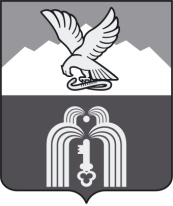 Российская ФедерацияР Е Ш Е Н И Е    Думы города ПятигорскаСтавропольского краяО Порядке расчета и возврата сумм инициативных платежей, подлежащих возврату лицам (в том числе организациям), осуществившим их перечисление в бюджет города-курорта ПятигорскаРуководствуясь Бюджетным кодексом Российской Федерации, Федеральным законом от 6 октября 2003 года № 131-ФЗ «Об общих принципах организации местного самоуправления в Российской Федерации», Законом Ставропольского края от 29 января 2021г. № 1-кз «О развитии инициативного бюджетирования в Ставропольском крае», Уставом муниципального образования города–курорта Пятигорска, Дума города Пятигорска  РЕШИЛА:1. Утвердить Порядок расчета и возврата сумм инициативных платежей, подлежащих возврату лицам (в том числе организациям), осуществившим их перечисление в бюджет города-курорта Пятигорска, согласно приложению к настоящему решению.2. Контроль за исполнением настоящего решения возложить на администрацию города Пятигорска.3. Настоящее решение вступает в силу со дня его официального опубликования.Председатель Думы города Пятигорска                           			          	         Л.В. ПохилькоГлава города Пятигорска                				               Д.Ю. Ворошилов____________________№__________________Приложениек решениюДумы города Пятигорскаот _____________ № ____ПОРЯДОКрасчета и возврата сумм инициативных платежей,подлежащих возврату лицам (в том числе организациям),осуществившим их перечисление в бюджет города-курорта Пятигорска1. Порядок расчета и возврата сумм инициативных платежей, подлежащих возврату лицам (в том числе организациям), осуществившим их перечисление в бюджет города-курорта Пятигорска (далее соответственно - Порядок, бюджет города), разработан в соответствии с пунктом 3 статьи 56.1 Федерального закона от 6 октября 2003 года № 131-ФЗ «Об общих принципах организации местного самоуправления в Российской Федерации» (далее - Федеральный закон).2. Понятия и термины, используемые в Порядке, применяются в значениях, определенных статьями 26.1, 56.1 Федерального закона.3. В случае, если инициативный проект не был реализован, инициативные платежи подлежат возврату лицам (в том числе организациям), осуществившим их перечисление в бюджет города. Размер инициативного платежа, подлежащего возврату лицу (в том числе организации), осуществившему их перечисление в бюджет города, в указанном случае равен сумме внесенных лицом инициативных платежей согласно платежным документам. При этом расходы, понесенные лицом при перечислении инициативных платежей в бюджет города, не подлежат возмещению за счет средств бюджета города.4. В случае образования по итогам реализации инициативного проекта остатка инициативных платежей, не использованных в целях реализации инициативного проекта, указанные инициативные платежи подлежат возврату лицам (в том числе организациям), осуществившим их перечисление в бюджет города. Размер инициативного платежа, подлежащего возврату лицу (в том числе организации), осуществившему его перечисление в бюджет города, в указанном случае рассчитывается по формуле:Вл = (∑ Ио – ∑ Ифакт) х Ил / ∑ Ио, где:Вл - размер инициативного платежа, подлежащего возврату лицу (в том числе организации), осуществившему его перечисление в бюджет города; ∑ Ио - общая сумма инициативных платежей, поступившая в бюджет города в целях реализации конкретного инициативного проекта; ∑ Ифакт - сумма инициативных платежей, фактически израсходованная на реализацию конкретного инициативного проекта; Ил - размер инициативного платежа, внесенного в бюджет города конкретным лицом (в том числе организацией), осуществившим его перечисление в бюджет города.При этом расходы, понесенные при перечислении инициативных платежей в бюджет города, не подлежат возмещению за счет средств бюджета города.5. В течение 30-ти рабочих дней со дня, когда главному администратору (администратору) доходов бюджета города, осуществляющему учет инициативных платежей по инициативному проекту (далее - главный администратор доходов), стало известно, что инициативный проект не может быть реализован, или со дня окончания срока реализации инициативного проекта, главный администратор доходов:а) производит расчет суммы инициативных платежей, подлежащих возврату конкретным лицам (в том числе организациям), осуществившим их перечисление в бюджет города;б) направляет конкретным лицам (в том числе организациям), осуществившим перечисление инициативных платежей в бюджет города, уведомление о возврате инициативных платежей по форме согласно Приложению 1 к настоящему Порядку.6. Для осуществления возврата инициативных платежей лицо (в том числе организация), осуществившее перечисление инициативных платежей в бюджет города, представляет главному администратору доходов заявление о возврате денежных средств, внесенных в качестве инициативного платежа, по форме согласно Приложению 2 к настоящему Порядку (далее - заявление о возврате денежных средств).К заявлению о возврате денежных средств прилагаются:а) копия документа, удостоверяющего личность (с предъявлением подлинника); б) документ, подтверждающий полномочия (в случае, если обращается представитель лица, внесшего инициативный платеж);в) копии платежных документов, подтверждающих внесение инициативных платежей (с предъявлением подлинника);г) сведения о банковских реквизитах счета, на который следует осуществить возврат инициативного платежа. 7. Заявление о возврате денежных средств может быть подано лицом (в том числе организацией), осуществившим перечисление инициативных платежей в бюджет города, в течение 10-ти рабочих дней со дня получения уведомления о возврате инициативных платежей.8. Возврат денежных средств, внесенных в качестве инициативного платежа, осуществляется главным администратором доходов в соответствии с действующим законодательством в течение 60 рабочих дней со дня поступления заявления о возврате денежных средств. Приложение 1к Порядкурасчета и возврата сумм инициативных платежей,подлежащих возврату лицам (в том числе организациям),осуществившим их перечисление в бюджетгорода-курорта ПятигорскаФорма УВЕДОМЛЕНИЕо возврате инициативных платежей от ____________№ _____В соответствии с Порядком расчета и возврата сумм инициативных платежей, подлежащих возврату лицам (в том числе организациям), осуществившим их перечисление в бюджет города-курорта Пятигорска, утвержденным решением Думы города Пятигорска от ________№____, главный администратор доходов бюджета города-курорта Пятигорска ___________________________________________________________________________________________________(наименование главного администратора доходов бюджета города курорта Пятигорска)уведомляет о возможности обратиться с заявлением о возврате денежных средств в сумме __________ (____________________________________) рублей,                                                       (сумма в рубля)                                       (значение суммы прописью  в рублях)внесенных в качестве инициативного платежа на реализацию инициативного проекта _____________________________________________________________,(наименование инициативного проекта)в связи с ___________________________________________________________ (причина возврата инициативных платежей: проект не реализован либо наличие остатка инициативных платежей по итогам реализации проекта).Руководитель                                       _________________ (_______________)главного администратора доходов                 (подпись)                                   (расшифровка подписи)бюджета города-курорта ПятигорскаМППриложение 2к Порядкурасчета и возврата сумм инициативных платежей,подлежащих возврату лицам (в том числе организациям),осуществившим их перечисление в бюджетгорода-курорта ПятигорскаФорма Руководителюглавного администратора доходов бюджета города-курорта Пятигорска ________________________________________(наименование главного администратора доходов бюджета города курорта Пятигорска)от__________________________________(Ф.И.О. либо наименование лица, внесшего инициативный платеж, почтовый адрес) ЗАЯВЛЕНИЕо возврате денежных средств, внесенных в качестве инициативного платежаНа основании уведомления главного администратора доходов бюджета города-курорта Пятигорска __________________________________________________________________________________________________________________(наименование главного администратора доходов бюджета города курорта Пятигорска) от __________ г. № ______о возврате инициативных платежей, прошу вернуть денежные средства в сумме ___________ (______________ ___________) рублей,                                                                           (сумма в рубля)                        (значение суммы прописью  в рублях)внесенные в качестве инициативного платежа, на реализацию инициативного проекта _____________________________________________________________,(наименование инициативного проекта),в связи с ___________________________________________________________ (причина возврата инициативных платежей: проект не реализован либо наличие остатка инициативных платежей по итогам реализации проекта).К заявлению прилагаю: а) копия документа, удостоверяющего личность (с предъявлением подлинника); б) документ, подтверждающий полномочия (в случае, если обращается представитель лица, внесшего инициативный платеж);в) копии платежных документов, подтверждающих внесение инициативных платежей (с предъявлением подлинника);г) сведения о банковских реквизитах счета, на который следует осуществить возврат инициативного платежа.   ________________ ___________________ «__» ___________ 20___г.                        (подпись)                                 (расшифровка подписи)Заявление принято «____» ______________20 __ г. Должностное лицо, ответственное за прием заявления   ________________ ___________________  «__» ___________ 20___г.                  (подпись)                                         (расшифровка подписи)Пояснительная запискак проекту решения Думы города Пятигорска«О Порядке расчета и возврата сумм инициативных платежей, подлежащих возврату лицам (в том числе организациям), осуществившим их перечисление в бюджет города-курорта Пятигорска» (далее по тексту - проект решения)Представленный к рассмотрению проект решения подготовлен в целях реализации инициативного бюджетирования на территории города-курорта Пятигорска, в соответствии с нормами Бюджетного кодекса Российской Федерации, Федерального закона от 6 октября 2003 года № 131-ФЗ «Об общих принципах организации местного самоуправления в Российской Федерации» (далее – Федеральный закон), Закона Ставропольского края от 29 января 2021г. № 1-кз «О развитии инициативного бюджетирования в Ставропольском крае».На основании пункта 3 статьи 56.1 Федерального закона, в случае если инициативный проект не был реализован или в случае образования по итогам реализации инициативного проекта остатка инициативных платежей, не использованных в целях реализации инициативного проекта, указанные инициативные платежи подлежат возврату лицам (в том числе организациям), осуществившим их перечисление в бюджет города (далее - инициативные платежи, подлежащие возврату плательщикам).Инициативные платежи, подлежащие возврату плательщикам, являются целевыми бюджетными средствами, в этой связи при осуществлении возвратов указанных средств не возникают выпадающие доходы бюджета города-курорта Пятигорска на 2021 год и плановый период 2022 и 2023 годов (далее – бюджет города).В предлагаемом проекте решения для каждого из вышеуказанных случаев определен алгоритм (формулы) для расчетов сумм инициативных платежей, подлежащих возврату плательщикам.Уполномоченными органами по осуществлению возвратов денежных средств, внесенных в качестве инициативного платежа в бюджет города, являются главные администраторы (администраторы) доходов бюджета города, осуществляющие учет инициативных платежей по конкретному инициативному проекту.  Предлагаемый проект решения соответствует нормам действующего законодательства и вступит в силу со дня его официального опубликования.Глава города Пятигорска			                              	    Д.Ю. Ворошилов